Medium Term Plans	Autumn 1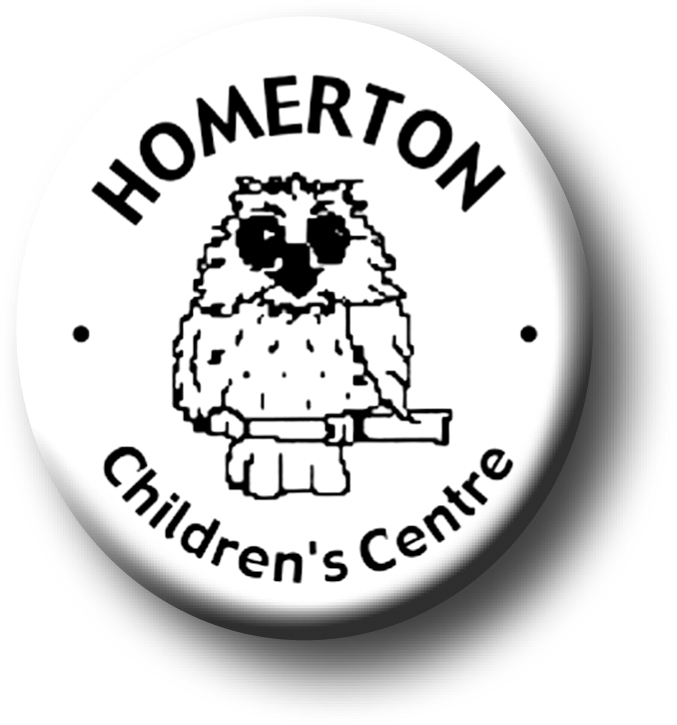 We follow the Early Years Foundation Stage curriculum and The Characteristics of Effective Learning (see overarching Curriculum document). www.foundationyears.org.uk